REGULAMIN 
MISTRZOSTW PWSZ W TARNOWIE 
W PIŁCE SIATKOWEJ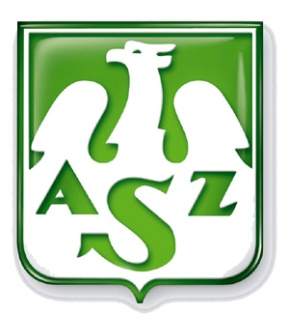 Termin: marzec – czerwiec 2020
Miejsce: hala sportowa PWSZ, budynek EDrużyna zgłoszona do rozgrywek musi składać się z zawodników tego samego kierunku lub instytutu, posiadać swoją nazwę związaną 
z kierunkiem studiów (dopuszcza się drużyny koedukacyjne, nazwa drużyny podlega weryfikacji przez organizatora).W turnieju mogą brać udział wyłącznie studenci lub pracownicy 
PWSZ w Tarnowie.Turniej odbywać się będzie zgodnie z przepisami PZPS (do dwóch wygranych setów, wysokość siatki 235cm)System rozgrywek i terminarz spotkań ustalone zostaną na zebraniu organizacyjnym w siedzibie KU AZS PWSZ, budynek E, pokój 100C 
w dniu 09.03.2020 (poniedziałek), godz. 17:00Zgłoszenia należy przesyłać na adres e-mail oliwia845@gmail.com do dnia 6.03.2020 lub przekazywać osobiście do mgr. Jana Salamona.
W zgłoszeniu należy podać nazwę drużyny, skład (max. 12 zawodników) 
i kontakt telefoniczny do kapitana zespołu.Dla zwycięskiego zespołu przewidziane są nagrody rzeczowe.